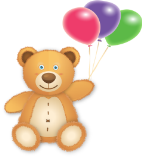 July Is . . .National Food DaysEat Beans Day (July 3)4th of July (July 4)Macaroni Day (July 7)Ice Cream Day (third Sunday of the month)*Hamburger Day (July 28)National Food WeeksSalad Week (4th week)National Food MonthsBerry MonthBlueberry MonthCulinary Arts MonthGrilling MonthIce Cream MonthPicnic Month* Day(s) changes yearlyhttps://food.unl.edu/july-food-calendarSA EXCEPTIONS – Update:  Providers have been given this through-out the summer.  Remember it is for age 5 and over not for Pre-school age children.  Thanks for letting us know. Tentative Reimbursement DatesJune Claim – July 31, July Claim, August 28, August Claim – September 25, September Claim – October 30, October Claim – November 24, November Claim – December 31. New Crediting Food BookWe will be training on the book in spring of 2021, the question is in what form the training will be given.  At this time it looks like we will need to use Zoom for the training, I’m not sure that face to face trainings will be allowed.  In this newsletter and the ones following I will highlight something important for us to know.  The Crediting Food Book works closely with the Food Buying Guide and we will all have to become familiar with that tool as well.  This newsletter I’m focusing on Grains.  The nice thing about this book is it includes the 6 different methods for determining if a grain is a whole grain, it also has the 2 different methods of knowing that the cereal you serve meets the sugar requirement.  We recommend serving cereal from the WIC list or using the chart we have instead of figuring the math out every time.  Q: Is granola cereal a creditable grains item?A: Commercial or homemade granola cereal is credited like other breakfast cereals, it must both be made with whole grains, enriched meal and/or enriched flour, bran, or germ, and meet the sugar limit.  We have found that most granola cereal has too much sugar in it and is not creditable. Make sure you are keeping the label for it if you serve it.  Online TrainingI’ve sent out e-mails with this information and I’ll follow up with more e-mails and phone calls in the months to come.  Thank you for those who have already completed the training and sent in their certificates.  Some of you are frustrated with this process because often times the website will not let you advance on to the next section of the class.  I’m sorry for that inconvenience; hopefully the I.T. person will be working towards a solution.  I am considering doing a class by Zoom.  Please call or e-mail and let me know if you would rather do a Zoom training rather than to go through the online process. Home VisitsWe are planning on doing visits in July, August and September; these visits will be announced unless we haven’t had a drop-in visit with you yet this year or if you are on a Corrective Action Plan for your paperwork not being up-to-date.  New book for infants:  Feeding Infants in the CACFP, this book is now available and we have been handing it out to providers who currently have infants in care, if you need one let us know.  When we first did a class on infants all we had was the new meal pattern requirements, which gave us an idea of where to start, but we now have the book and we need to enforce what the book is requiring.  One of the issues that I miscommunicated was with the offering of zero amounts.  Once the infant is developmentally ready to eat foods usually pureed to start with then the provider is required to offer at least one Tbsp of the food that the parent has indicated the baby is ready for.  Once the infant is eating infant cereal or meat/meat/alternate and fruit/vegetables then we should see these components at all meals.  Snack should include formula/breastmilk, fruit/vegetable, and a grain.  The grains for infants at snack only can be: small pieces of dry bread, crackers, toast, tortilla, pita bread, biscuits, English muffin, rolls, cornbread, waffles, pancakes and ready to eat cereal. New From KSDEHero Relief Program – Don’t Miss the Opportunity to Apply and Receive Financial SupportThe Kansas Department for Children and Families (DCF) has recently announced the Hero Relief Programs (HRP).  DCF received funding through the Coronavirus Aid, Relief, and Economic Security (CARES) Act and is partnering with Child Care Aware of Kansas® to distribute these funds to licensed child care programs in Kansas impacted by the COVID-19 outbreak.  There are currently two Hero Relief Program grants available, but a third program will be launching soon.  Search and like us on Facebook, @ccakansas, to stay connected and know the latest updates on the following grant opportunities:Supply Grant – To assist with supply expenses for open and licensed child care facilitiesSustainability Grant – To assist with lost revenue and operational expenses for child familiesHealth Care/Emergency Worker Support Bonus – Launching Soon!Applications are available at ks.childcareaware.org, Hero Relief Program.  Questions? Call 855-750-3343 or email grants@ks.childcareaware.org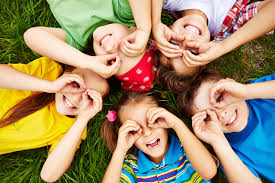 Contact UsJC Family Home AssociationPO Box 1203/222 W. 6th StJunction City, KS  66441.Office 785-762-2424, Janet 785-307-4370, Vanda 785-762-2623, jcfha5@gmail.comUSDA Nondiscrimination Statement In accordance with Federal civil rights law and U.S. Department of Agriculture (USDA) civil rights regulations and policies, the USDA, its Agencies, offices, and employees, and institutions participating in or administering USDA programs are prohibited from discriminating based on race, color, national origin, sex, disability, age, or reprisal or retaliation for prior civil rights activity in any program or activity conducted or funded by USDA.Persons with disabilities who require alternative means of communication for program information (e.g. Braille, large print, audiotape, American Sign Language, etc.), should contact the Agency (State or local) where they applied for benefits.  Individuals who are deaf, hard of hearing or have speech disabilities may contact USDA through the Federal Relay Service at (800) 877-8339.  Additionally, program information may be made available in languages other than English.To file a program complaint of discrimination, complete the USDA program discrimination complaint form, (AD-3027) found online at http://www.ascr.usda.gov/complaint_filing_cust.html, and at any USDA office, or write a letter addressed to USDA and provide in the letter all of the information requested in the form.  To request a copy of the complaint form, call (866) 632-0002.  Submit your completed form or letter to USDA by:1.Mail: U.S. Department of AgricultureOffice of the Assistant Secretary for Civil Rights1400 Independence Avenue, SWWashington, D.C. 20250-94102.Fax: (202) 690-7442; or3.Email: program.intake@usda.gov. 